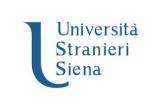 ESAME    CILS锡耶纳外国人大学意大利语等级考试报 名 表请认真阅读注意事项，如实填写各项信息：一、报考级别（注： 请在所报级别后打√  ）A1       A2      B1      B2        C1      C2      二、注意事项：     出生日期与出生地址一定要与护照保持一致。若因信息不符出现问题，中心不承担任何责任。 报名成功后，不得退考、改考，学生信息不做修改。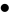      学生报名时，需持本人身份证或护照复印件一份。最后报名信息以报名表为准。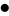      学生参加考试时，必须携带与报名时一致的证件原件，否则不允许参加考试。     若因信息不符或汇款出现问题而影响考试，中心不承担任何责任。     锡耶纳外国人大学意大利语等级考试的考试地点： 河南农业大学     有不清楚的同学，可咨询学校电话： 0371-56990280  13783583181姓（汉字）                      名（汉字）                         姓（拼音）（cognome ）            名（拼音）（nome ）                    姓（汉字）                      名（汉字）                         姓（拼音）（cognome ）            名（拼音）（nome ）                    姓（汉字）                      名（汉字）                         姓（拼音）（cognome ）            名（拼音）（nome ）                    姓（汉字）                      名（汉字）                         姓（拼音）（cognome ）            名（拼音）（nome ）                    性别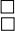 女 F男 M出生日期（data di nascita）：年   月   日年   月   日国籍 (nazionalita’)：国籍 (nazionalita’)：身份证号码(carta di identita’)或护照号码 (passaporto)：身份证号码(carta di identita’)或护照号码 (passaporto)：身份证号码(carta di identita’)或护照号码 (passaporto)：身份证号码(carta di identita’)或护照号码 (passaporto)：身份证号码(carta di identita’)或护照号码 (passaporto)：联系电话（contatto）：联系电话（contatto）：E-mail :E-mail :E-mail :出生地址 (luogo di nascita)：注：确保出生地址与护照一致，因为证书里含有出生地址，若填写错误，则会影响办理签证！出生地址 (luogo di nascita)：注：确保出生地址与护照一致，因为证书里含有出生地址，若填写错误，则会影响办理签证！出生地址 (luogo di nascita)：注：确保出生地址与护照一致，因为证书里含有出生地址，若填写错误，则会影响办理签证！出生地址 (luogo di nascita)：注：确保出生地址与护照一致，因为证书里含有出生地址，若填写错误，则会影响办理签证！出生地址 (luogo di nascita)：注：确保出生地址与护照一致，因为证书里含有出生地址，若填写错误，则会影响办理签证！